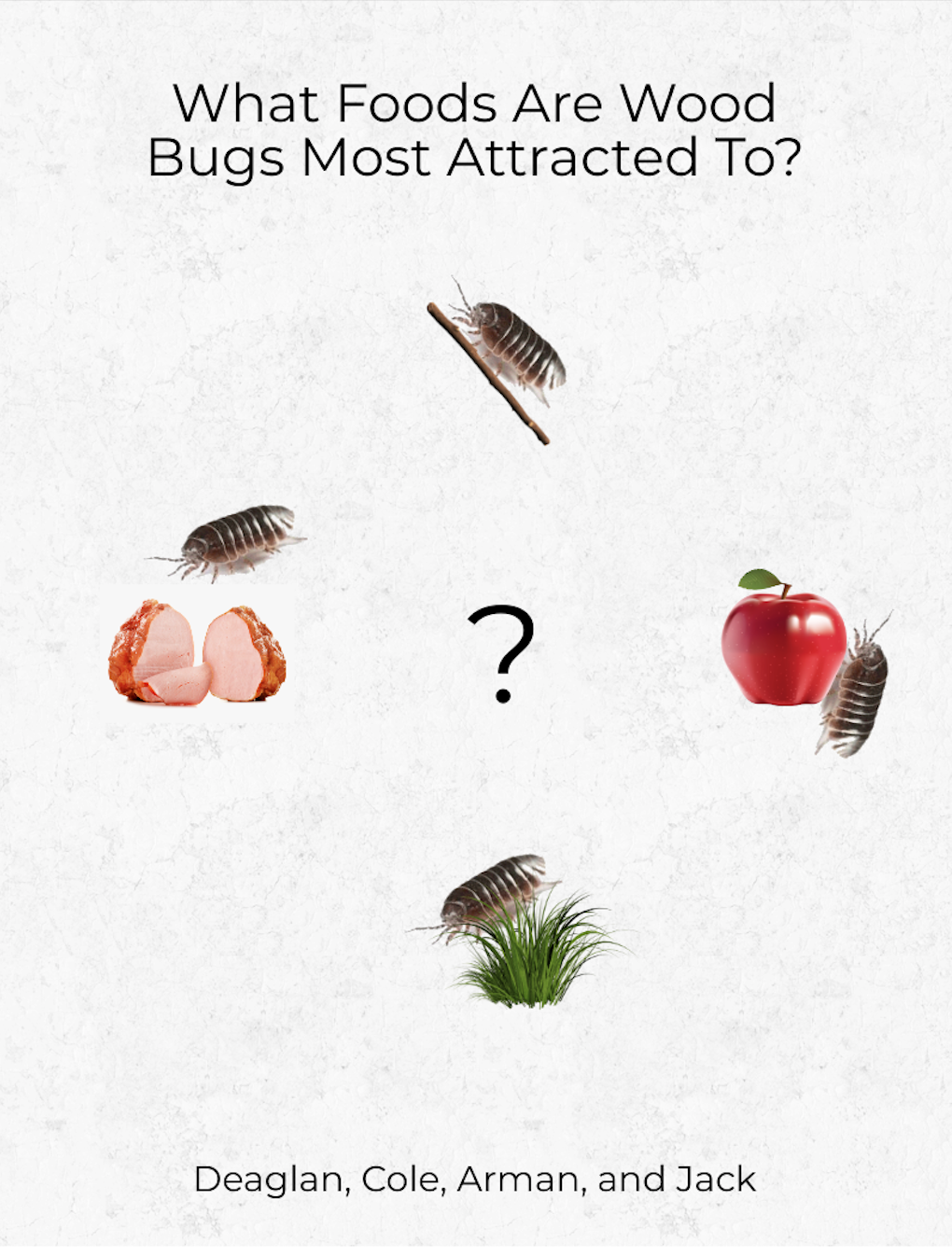 HabitatIf you have any questions regarding the wood bugs, let us explain. Scientifically known as the Armadillidium Vulgare, the wood bug is an isopod, meaning that it is a crustacean. During the day, you will typically find wood bugs in or buried under soil or debris. Their preferred soil habitat is composed of organic matter. Wood bugs prefer to live in dark and humid areas such as under fallen leaves, log or rock. Wood bugs mainly feed on decaying plant leaves, and other decomposing materials. A study in 2008 showed that the foraging of wood bugs (searching for food) had a positive impact on the environment. Shown by increased mineral layer nutrients and higher amounts of carbon removed from fallen leaves. 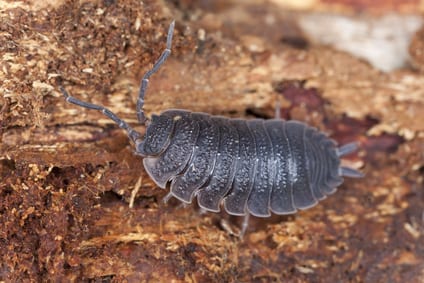 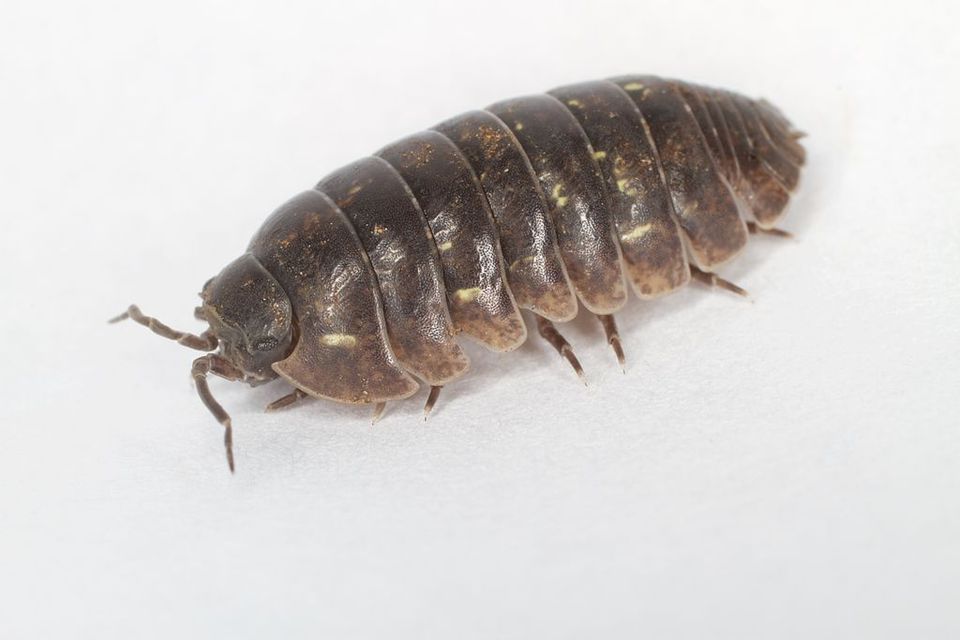 HypothesisIf we place a wood bug within a tray, then they will be able to differentiate what they are more attracted to and will go towards it at a quicker speed.ProcedureStep 1 – Formed a questionStep 2 – Created a hypothesis Step 3 – Thought of an experimentStep 4 – Gathered the materials that needed in order to complete experimentStep 5 – Undergo the experiment Step 6 – Record times Step 7 – Identified the quantitative and qualitative aspects Step 8 – Created a graph / data tableStep 9 – Wrote a conclusionMaterials Needed For The ExperimentMeat Grass Fruit Stick Tray Wood bugs Quantitative DataThe times decreased each attempt 					             *except for the sticks*The average time across all first attempts was 14.39                                           *quite high compared to the average time*Qualitative DataThe wood bugs progressively went to the item fasterSticks were their favourite itemThey disliked grass the leastSticks were consistent low timesData TableGraph: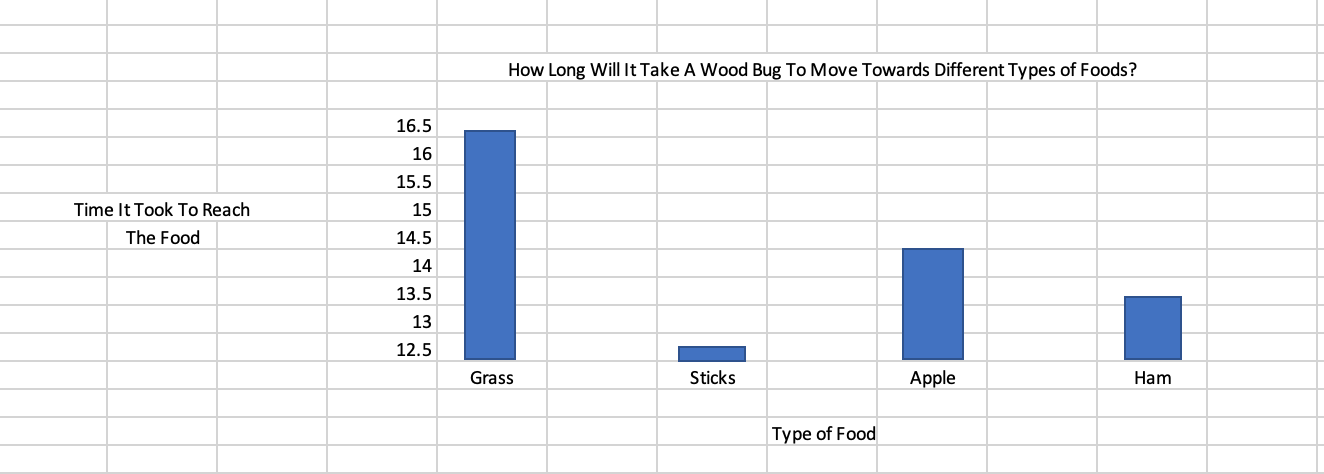 ConclusionIn conclusion, we believe that our hypothesis supported our results. Through having wood bugs repeat four different tasks, three times each taught them not only to better understand their goals, but to familiarize and adapt themselves to new surroundings. This was not the only skill they used however, the wood bugs were able to differentiate which foods they were more attracted to, causing them to progress towards their favourite foods, and to eat them as well.CitationsBeck ML, Price JO. 1985. Genetic variation and differentiation in Armadillidium vulgare (Isopoda: Oniscoidea). Genetica 66: 169-171.Capinera JL. 2001. Handbook of vegetable pests. Academic Press, San Diego.Frouz J, Lobinske R, Kalcik J, Ali A. 2008. Effects of the exotic crustacean, Armadillidium vulgare (Isopoda), and other macrofauna on organic matter dynamics in soil microcosms in a hardwood forest in central Florida. Florida Entomological Society 91: 328-331.Howard HW. 1980. The distribution at breeding time of the sexes of the woodlouse, Armadillidium vulgare (Latreille, 1802) (Isopoda). Crustaceana 39: 52-58.Koehler PG, Pereira RM, Allen RA. 2012. Pillbugs, sowbugs, centipedes, millipedes and earwigs. UF/IFAS. ENY-221. (10 August 2015).McDaniel EI. 1931. Insect and allied pests of plants grown under glass. Michigan Agricultural Experiment Station Special Bulletin No. 214.McDaniel, E. I. 1924. Greenhouse insects. Michigan Agricultural Experiment Station Special Bulletin 134: 52.University of California Integrated Pest Management Online. 2013. Managing pests in gardens: Fruit: Invertebrates: Sowbugs and pillbugs UC IPM. (10 August 2015).Ziegler A, Suzuki S. 2011. Sperm storage, sperm translocation and genitalia formation in females of the terrestrial isopod Armadillidium vulgare (Crustacea, Peracarida, Isopoda). Arthropod Structure and Development 40: 64-76.Pest Control, Westside. “Westsidepestcontrol.com” Westsidepestcontrol.com,westsidepestcontrol.com/sow-bug-removal/. Materials Round 1 Round 2 Round 3 Grass 17.80 16.76 14.01 Sticks 11.05 13.22 12.52 Apple 17.26 13.25 11.48 Ham 16.07 12.09 11.45 